Matériel de l'enseignant 5Teacher Resource 5Le critèreLes détailsLa longueur de la phrase rythmique8 pulsationsLes valeurs des notes et des restesta (     )ti-ti (          le soupir (reste) ( )     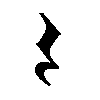 Les phrases rythmiques intéressantesDes patrons variésLa manipulation de cartesEst-ce que c'est efficace?L'interprétation Le rythme précisLa fluiditée musicaleLe rythme régulierEst-ce que je peux lire la partition de quelqu'un d'autreEst-ce que je peux lire les symboles avec précisionLa réflectionDécrire mes choixExpliquer mon processusCriteriaDetailsLength of rhythmic phrase8 beatsNote and rest valuesta (     )ti-ti (        )quarter rest(    )Interesting rhythmic phraseVariety of patternsManipulate cardsIs it effectivePerformanceAccurate rhythmFlowSteady beatCan I read someone else’s pieceCan read the symbols accuratelyReflectionDescribe my choicesTell you about my process